Załącznik Nr 2 do Zapytania ofertowegoOpis Przedmiotu zamówieniaOpis przedmiot zamówienia: Zakup wraz z dostawą krzeseł biurowych.Parametry jakie musi spełniać przedmiot zamówienia:Termin dostawy krzeseł: 6 miesięcy od dnia zawarcia umowy.Wykonawca zobowiązuje się do:dostarczenia zamówionego towaru do Zakładu w Rawiczu, ul. 17 Stycznia 28, 
63-900 Rawicz, na podstawie otrzymanego zlecenia od Zamawiającego, bezpłatnego dowozu towaru do Zamawiającego na własne ryzyko i koszt, zabezpieczenia należycie towaru na czas przewozu i ponoszenia całkowitej odpowiedzialności  za dostawę i jakość dostarczanego towaru,ponoszenia odpowiedzialności za braki i wady powstałe w czasie transportu 
oraz ponoszenia wynikających z tego tytułu wszelkich skutków prawnych.Ważność informacji handlowej 30 dni od daty złożenia.1zdjęcie poglądowe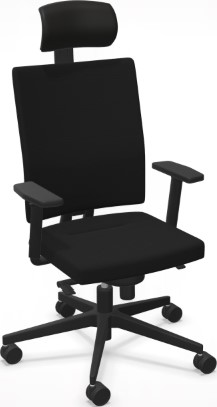 FOTEL OBROTOWY Z ZAGŁÓWKIEMFotel obrotowy.Grupa cenowa/ rodzaj tapicerki: 4 - Skóra.Kolor tapicerki siedziska: B5458 czarny.Kolor tapicerki oparcia: B5458 czarny.Mechanizm: M+X - synchro z blokadą oparcia w 4 położeniach i regulacją głębokości siedziska (zakres odchylenia oparcia 22 st., siedziska 13 st./ zakres regulacji głębokości siedziska - 60 mm). Zagłówek: regulowany góra-dół pod kątem/ tapicerowany czarną skórą.Regulacja głębokości podparcia lędźwiowego: BLS - (zakres 15 mm).Regulacja wysokości oparcia: zakres 65 mm.Podłokietniki: P48B - regulowane góra-dół (zakres 80mm) + konstr. nylonowa czarna/TPU miękka nakładka termopoliuretanowa w pełni recyklingowa.Podstawa: 22 - krzyżak aluminiowy polerowany (efekt chrom). Kółka: DEM - twarde kółka na miękką powierzchnię fi 65.25szt.2zdjęcie poglądowe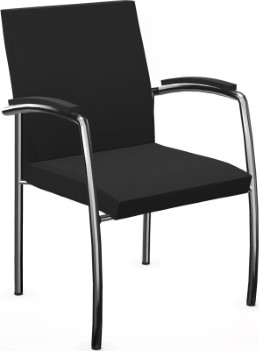 KRZESŁO VECTORFotel konferencyjny.Grupa cenowa/ rodzaj tapicerki: 2 - grupa cenowa.Kolor tapicerki siedziska: Do ustalenia.Kolor konstrukcji: chromowana.Nakładki na podłokietnikach: PU - miękkie, czarne z tworzywa poliuretanowego .Wyposażenie dodatkowe: TK - stopki plastikowe na miękkie podłoże.24szt.3zdjęcie poglądowe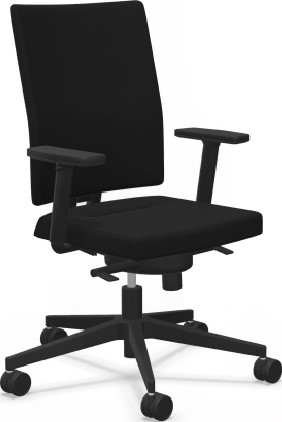 FOTEL OBROTOWYFotel obrotowy.Grupa cenowa/ rodzaj tapicerki: 1 - Sawana.Kolor tapicerki siedziska: SN014.Kolor tapicerki oparcia: SN014.Mechanizm: M - synchro z blokadą oparcia w 4 położeniach (zakres odchylenia oparcia 22 stopnie, siedziska 13 stopni).Regulacja wysokości oparcia: zakres 65 mm.Podłokietniki: P48B - regulowane góra-dół (zakres 80mm) + konstr. nylonowa czarna/TPU miękka nakładka termopoliuretanowa w pełni recyklingowa. Podstawa: 17 - krzyżak czarny plastikowy (nylon).Kółka: DEM - twarde kółka na miękką powierzchnię fi 65.40szt.4zdjęcie poglądowe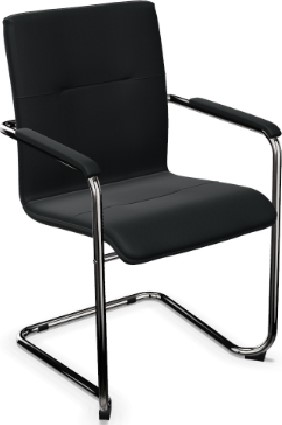 KRZESŁO KONFERENCYJNEKrzesło konferencyjne.Rama: Płoza metalowa, podłokietniki zamknięte.Oparcie: Tapicerowane.Siedzisko: Tapicerowane.Podłokietniki: Zintegrowane z ramą, nakładka: tapicerka.Stopki: GB: do miękkich powierzchni.Sztaplowanie: Do 4 sztuk.Pianka siedziska: Cięta.Pianka oparcia: Cięta.Kolor elementów metalowych: CR Chrom.Gatunek tkaniny tapicerskiej: Skaj V. Kolor tkaniny tapicerskiej: V14N.23szt.